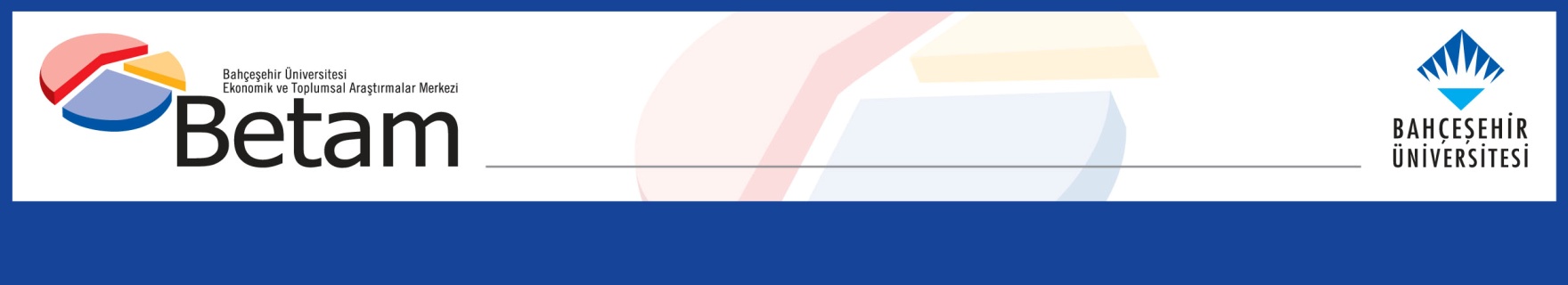 	TARIM DIŞI İŞSİZLİK ARTMAYA DEVAM EDİYORSeyfettin Gürsel*, Gökçe Uysal Kolaşın  ve Yazgı Genç ***Yönetici Özeti Mevsim etkilerinden arındırılmış işgücü verilerine göre tarım dışı işsizlik oranı Mayıs 2018 döneminden Haziran 2018 dönemine 0,2 yüzde puan artarak yüzde 12,8’e yükselmiştir. Mart 2018’den beri devam eden istihdam kayıpları Haziran 2018 döneminde durmuş, bu dönemde tarım dışı istihdam 105 bin artmıştır. İnşaat sektöründe istihdam azalmaya devam ederken sanayi ve hizmetler sektöründe istihdam artışları gerçekleşmiştir. Ama aynı zamanda tarım dışı işgücü artışı hızlanarak 182 bine ulaşmış ve böylelikle tarım dışı işsizlik artışı devam etmiştir. Betam tahmin modeli mevsim etkilerinden arındırılmış tarım dışı işsizlik oranının artmaya devam ederek Temmuz 2018 döneminde yüzde 12,9 olacağını öngörmektedir. Haziran döneminde erkeklerin tarım dışı işsizlik oranı yüzde 0,1 puan gerileyerek yüzde 10,4’e düşerken kadınların tarım dışı işsizlik oranı yüzde 0,3 artarak yüzde 18’e yükselmiştir. Bu gelişmeler sonucunda tarım dışı işsizlik oranlarındaki toplumsal cinsiyet farklılığı genişlemiştir.  Tarım dışı işgücünde kuvvetli artış Mevsim etkilerinden arındırılmış verilere göre Haziran 2018 döneminde Mayıs 2018 dönemiyle kıyaslandığında tarım dışı işgücü 182 bin artarak 26 milyon 937 bine yükselirken, tarım dışı istihdam 105 bin artarak 23 milyon 489 bin kişi olarak kaydedilmiştir (Şekil 1,Tablo 1). Bu gelişmeler sonucunda tarım dışı işsiz sayısı 77 bin kişi artarak 3 milyon 448 bine yükselmiş, tarım dışı işsizlik oranı ise yüzde 12,8’e çıkmıştır. Tarım dışı istihdamda Mart 2018 döneminden beri devam etmekte olan istihdam kayıpları Haziran 2018 döneminde durmuş buna karşılık buna karşılık tarım dışı işgücündeki artış hızlanmıştır. İstihdamdaki artış işgücündeki artışı karşılamadığı için tarım dışı işsizlikte artış gözlemlenmektedir. Bu gelişmeler ışığında 2018 yılı Ocak döneminde yüzde 11,8 olan tarım dışı işsizlik bu süre zarfında istikrarlı bir şekilde artarak 6 ay gibi bir sürede 1 yüzde puan artarak yüzde 12,8’e yükselmiştir. Şekil 1 Mevsim etkilerinden arındırılmış tarım dışı işgücü, istihdam ve işsizlik oranı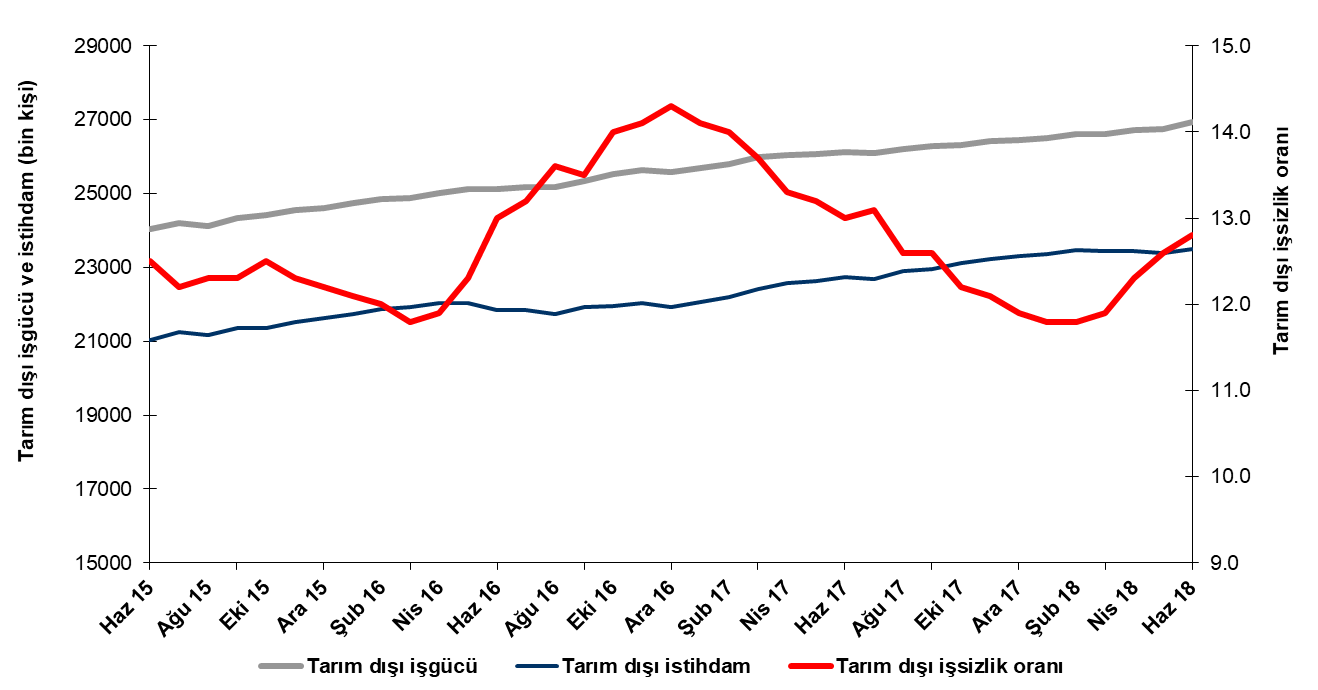 Kaynak: TÜİK, BetamTemmuz 2018 döneminde işsizliğin 0,1 yüzde puan artmasını bekliyoruz Betam tahmin modeli, mevsim etkilerinden arındırılmış tarım dışı işsizliğin 0,2 yüzde puan artışla Haziran 2018 döneminde yüzde 12,7 olacağını tahmin etmişti. TÜİK Mayıs 2018 tarım dışı işsizlik oranını yüzde 12,5’ten yüzde 12,6’ya revize etmiştir. Tarım dışı işsizlik oranı tahmin edildiği gibi 0,2 puan artarak Haziran 2018 döneminde yüzde 12,8’e yükselmiştir. Betam tahmin modeli Temmuz 2018 döneminde mevsim etkilerinden arındırılmış tarım dışı işsizlik oranının 12,9 seviyesinde gerçekleşeceğini öngörmektedir. Tahmin modelinin ayrıntılarına Betam internet sitesinden ulaşılabilir. Tahmin modelinde kullanılan Kariyer.net verilerinden ilan başına başvuru sayısı Şekil 3'de gösterilmektedir. Kariyer.net'in verileri Betam tahmin modelinin girdilerinden biri olmakla birlikte tek etken değildir. Tahminde kullanılan ekonometrik modelde İŞKUR verileri, reel kesim güven endeksi, kapasite kullanım oranı gibi farklı birçok değişken kullanılmaktadır. Şekil 2 Mevsim etkilerinden arındırılmış tarım dışı işsizlik oranı ve ilan başına başvuru sayısı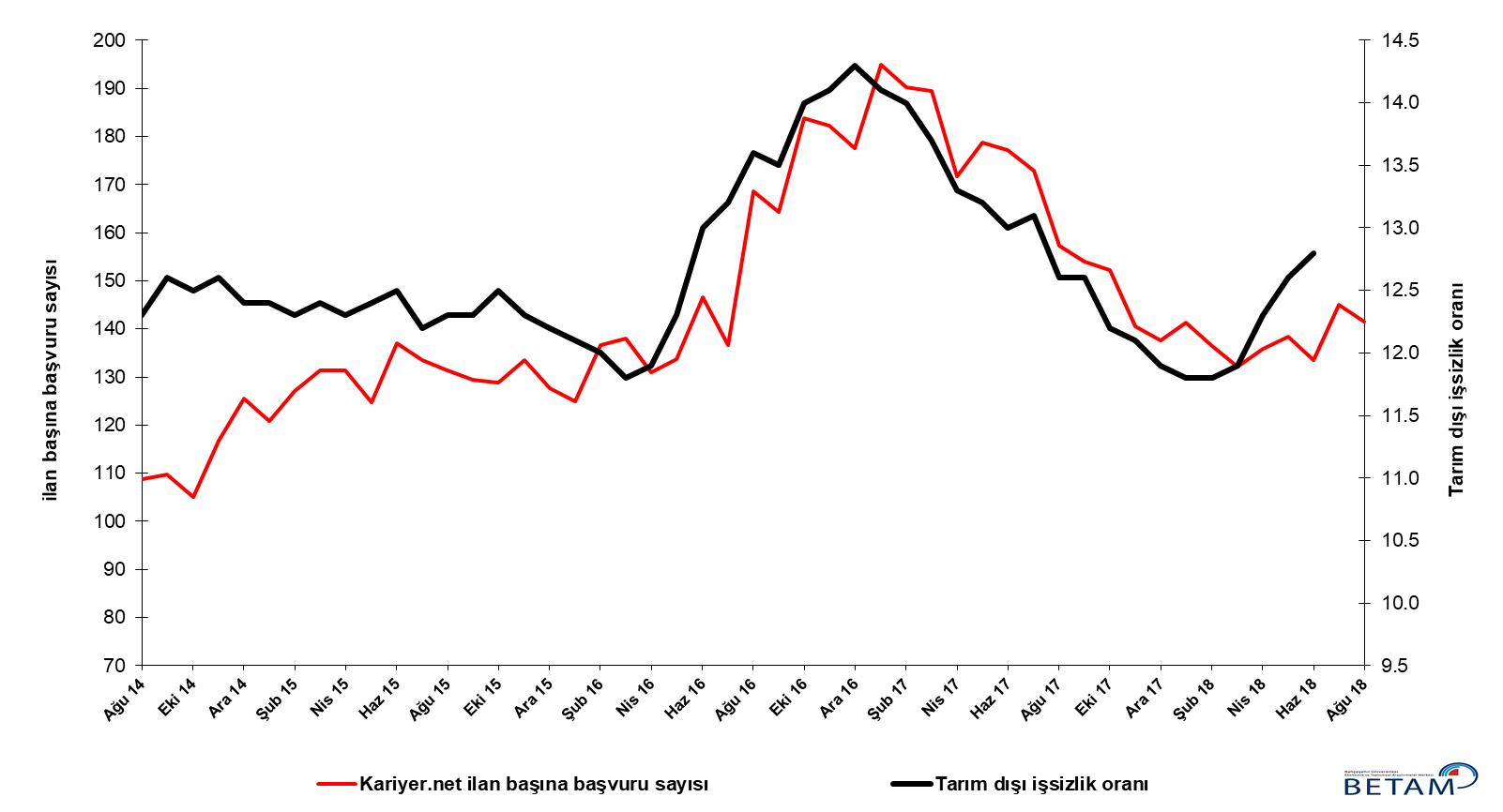 Kaynak: Kariyer.net, TÜİK, BetamSanayi ve hizmetlerde istihdam artışı Mevsimsellikten arındırılmış sektörel istihdam verilerine göre Haziran 2018 döneminde Mayıs 2018 dönemine kıyasla tarım ve inşaat sektörlerinde istihdam azalırken, sanayi ve hizmetlerde artmıştır (Şekil 3,Tablo 2). Bu dönemde sanayi istihdamı 68 bin, hizmetler istihdamı 43 bin artarken, tarım istihdamı 30 bin, inşaat istihdamı ise 6 bin kişi azalmıştır. Sanayi üretim endeksi Mayıs ve Haziran aylarında gerilerken Temmuz ayında yükselmiştir. Haziran 2018 döneminin işgücü istatistiklerinin Mayıs, Haziran, Temmuz aylarının ortalaması olduğunu hatırlatalım. Bu koşullar altında Temmuz ayında yükselmiş olan sanayi üretim endeksi bu sektördeki istihdam artışlarıyla uyumludur. Hizmetlerde Aralık 2017’den buyana istihdam artışında yavaşlama dikkat çekmektedir (Tablo 2).  Not edilmesi gereken bir diğer nokta ise inşaat sektöründe Şubat döneminden bu yana istihdamın 164 bine ulaşmış olmasıdır. İnşaat sektörü Ocak dönemine kıyasla 5 ayda istihdamının yüzde 7,5’ini kaybetmiştir (Tablo 2).Şekil 3 Sektörlerin istihdam değişimi (bin kişi) 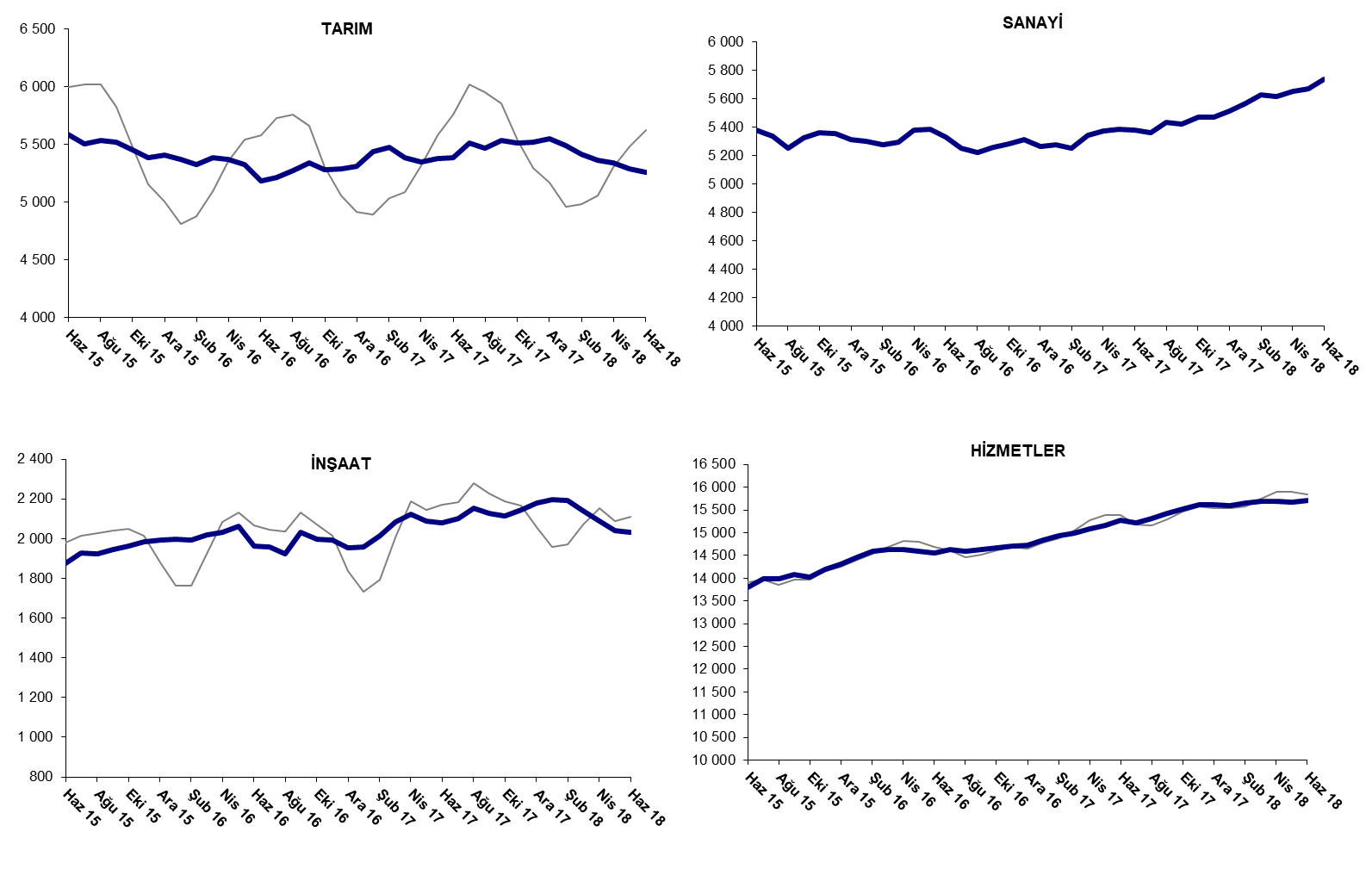              Kaynak: TUİK, BetamTarım dışı işsiz sayısı yıllık bazda arttı  Haziran 2018 döneminde bir önceki yılın aynı dönemine kıyasla mevsim etkilerinden arındırılmamış tarım dışı işgücü 817 bin (yüzde 3,1), tarım dışı istihdam 744 bin (yüzde 3,2) artmıştır (Şekil 4). Bu gelişmelerin sonucunda tarım dışı işsiz sayısı da 73 bin kişi artarak 3 milyon 261 bine yükselmiştir. Yıllık işsiz sayısında yaklaşık bir yıldır süren azalış bu dönemde sona ermiş, işsizlik oranı da yüzde 12,1’e yükselerek Haziran 2017 döneminin işsizlik oranına (yüzde 12,2) yaklaşmıştır. Şekil 4 Tarım dışı işgücü, istihdam ve işsiz sayısında yıllık değişimler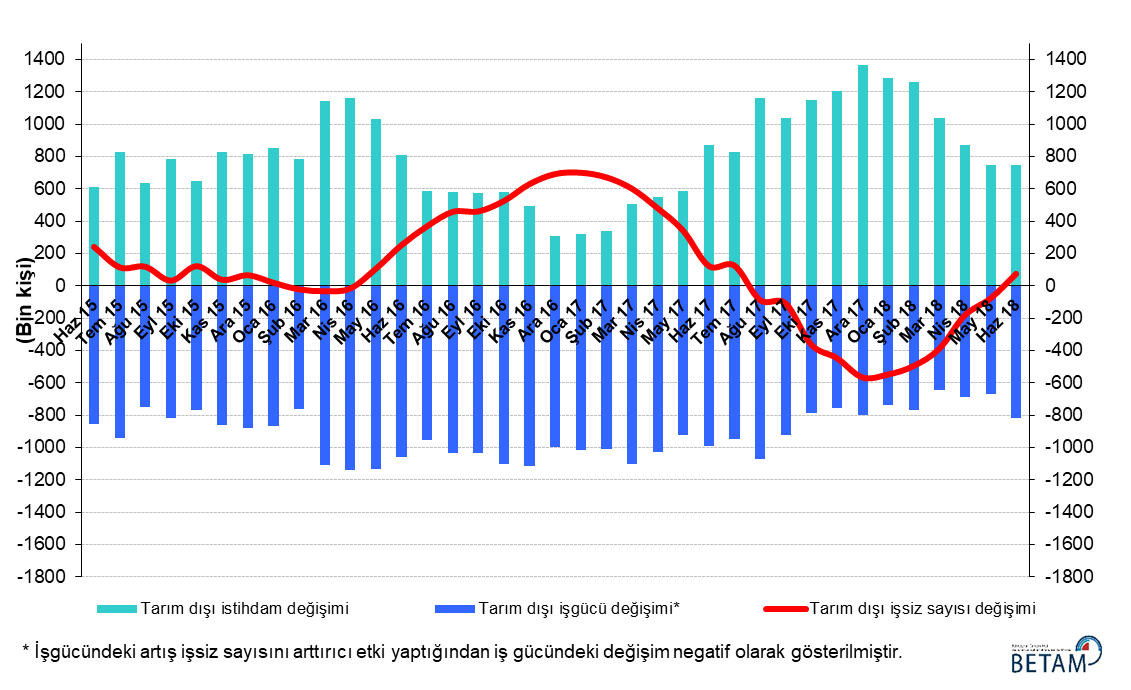 Kaynak: TÜİK, BetamKadın erkek işsizlik oranı farkı açıldı Şekil 5’te mevsim etkilerinden arındırılmış kadın ve erkek tarım dışı işsizlik oranları verilmektedir. Haziran 2018 döneminde kadınların tarım dışı işsizlik oranı Mayıs 2018’e kıyasla 0,3 yüzde puan artarak yüzde 18,0, erkeklerin işsizlik oranı ise 0,1 yüzde puan azalarak yüzde 10,4 olmuştur. Toplam tarım dışı işsizliğin arttığı bir dönemde erkek işsizliğin düştüğü, kadın işsizliğinin de arttığı göze çarpmaktadır. Erkeklerde azalan, kadınlarda ise artan tarım dışı işsizlik oranına paralel olarak tarım dışı işsizlik oranlarındaki toplumsal cinsiyet farkı Mayıs 2018 döneminde 7,2 yüzde puandan Mayıs 2018 döneminde 7,6 yüzde puana yükselmiştir. Şekil 5: Mevsim etkilerinden arındırılmış kadın ve erkek tarım dışı işsizlik oranları (%)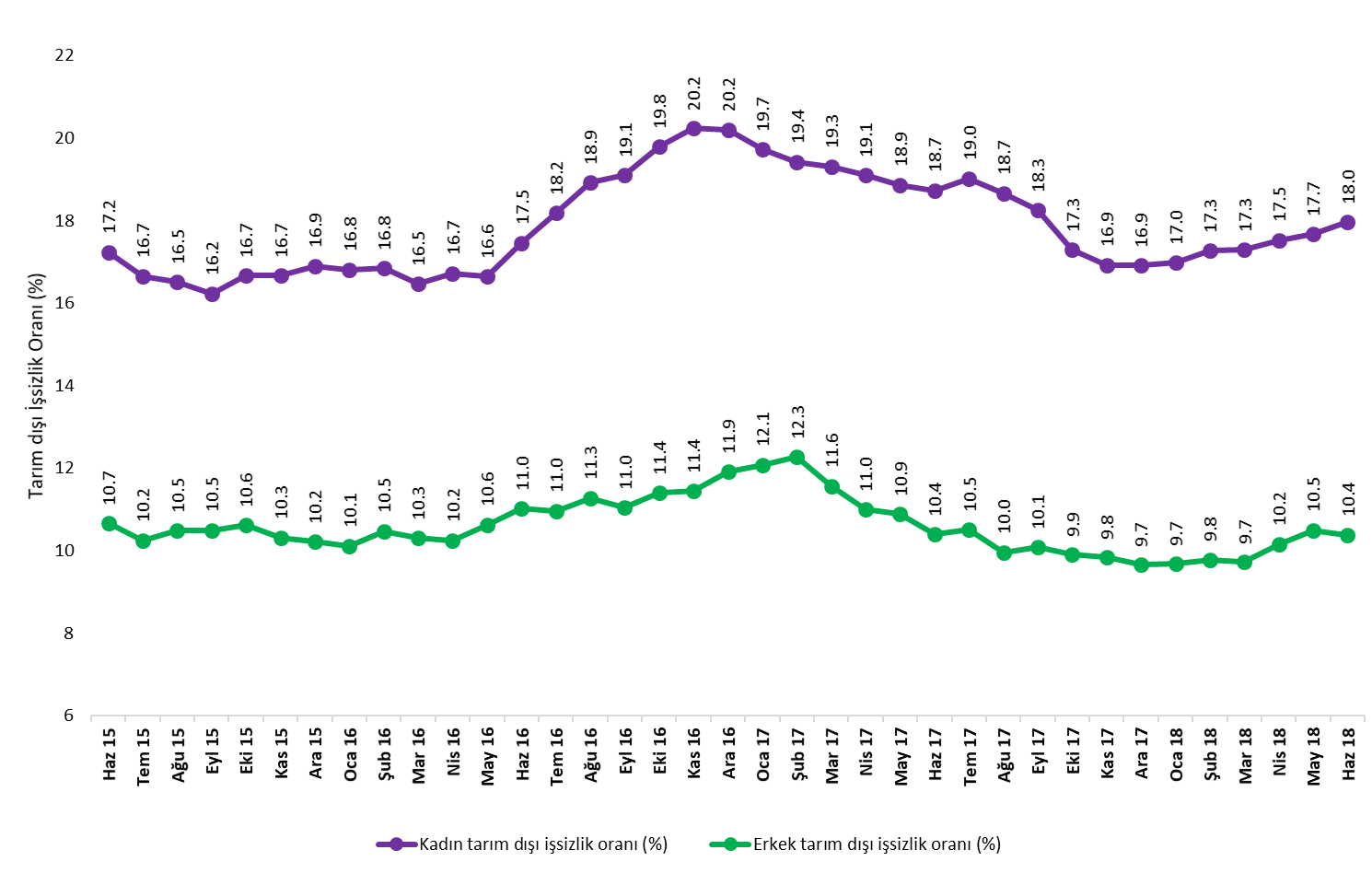 Kaynak: TÜİK, BetamTablo 1 Mevsim etkilerinden arındırılmış tarım dışı işgücü göstergeleri (bin kişi) *Kaynak: TÜİK, BetamTablo 2 Mevsim etkilerinden arındırılmış sektörel istihdam (bin kişi) *Kaynak: TÜİK, BetamTablo 3: Mevsim etkilerinden arındırılmış kadın ve erkek tarım dışı işgücü göstergeleri (bin kişi) Kaynak: TÜİK, Betamİşgücüİstihdamİşsizlikİşsizlik OranıAylık değişimlerAylık değişimlerAylık değişimlerMayıs 152400021024297612.4%İşgücüİstihdamİşsizlikHaziran 152405121045300612.5%512130Temmuz 152420421251295312.2%152206-54Ağustos 152412521158296712.3%-78-9315Eylül 152434121347299412.3%21618927Ekim 152441021359305112.5%691257Kasım 152454521526301912.3%135167-32Aralık 152462221618300412.2%7792-15Ocak 162474421750299412.1%122132-10Şubat 162485021868298212.0%106118-12Mart 162487421939293511.8%2471-47Nisan 162502322045297811.9%14910643Mayıs 162512722036309112.3%104-9113Haziran 162511821853326513.0%-8-183175Temmuz 162516521843332213.2%46-1056Ağustos 162517221749342313.6%8-94102Eylül 162535321930342313.5%180181-1Ekim 162553121957357414.0%17927152Kasım 162563922024361514.1%1086741Aralık 162559621936366014.3%-43-8845Ocak 172569222069362314.1%95133-38Şubat 172581322199361414.0%121130-9Mart 172598622426356013.7%173227-54Nisan 172603722574346313.3%51148-97Mayıs 172606922628344113.2%3254-22Haziran 172612822731339713.0%58103-45Temmuz 172610022681341913.1%-27-5023Ağustos 172620922907330212.6%109226-117Eylül 172628022969331112.6%71629Ekim 172631823107321112.2%37138-101Kasım 172641523219319612.1%97112-15Aralık 172645223304314811.9%3785-48Ocak 182649323367312611.8%4163-22Şubat 182660323464313911.8%1109713Mart 182661723450316711.9%14-1428Nisan 182672123434328712.3%103-16119Mayıs 182675523384337112.6%35-5085Haziran 182693723489344812.8%18210577TarımSanayiİnşaatHizmetlerAylık değişimlerAylık değişimlerAylık değişimlerAylık değişimlerMayıs 1555435404187913741TarımSanayiİnşaatHizmetlerHaziran 155582538018751379039-24-449Temmuz 1555065336192613989-76-4451199Ağustos 155537525219221398531-84-4-4Eylül 1555175327194314078-20752193Ekim 1554505363196314034-673620-44Kasım 1553875353198614188-63-1023154Aralık 155407531119911431620-425128Ocak 1653715300199514455-36-114139Şubat 1653265276199114601-45-24-4146Mart 165386529520171462760192626Nisan 1653685381203214632-1886155Mayıs 1653275386206014590-41528-42Haziran 1651855330196314560-142-56-97-30Temmuz 165216525419561463431-76-774Ağustos 165275522419251460059-30-31-34Eylül 1653395260203214638643610738Ekim 1652835282199714677-5622-3539Kasım 1652855316199414714234-337Aralık 165308526519541471723-51-403Ocak 175433527419581483612594119Şubat 175473525120141493340-235697Mart 1753835346208514995-90957162Nisan 1753495372212115081-34263686Mayıs 17537953862086151563014-3575Haziran 17538253832080152683-3-6112Temmuz 1755105363210015218128-2020-50Ağustos 1754705437215315317-40745399Eylül 175530542121271542160-16-26104Ekim 1755085470211515522-2249-12101Kasım 17552154702143156061302884Aralık 17554955142178156122844356Ocak 1854925567219715603-575319-9Şubat 1854165627219115646-7660-643Mart 1853595618214115691-57-9-5045Nisan 1853385650208915695-2132-524Mayıs 1852895669203915676-4919-50-19Haziran 1852595737203315719-3068-643Kadın İşgücüKadın İstihdam Kadın İşsizErkek İşgücü Erkek İstihdam Erkek İşsizHaziran 1566545507114717422155651858Temmuz 1567495625112417482156911791Ağustos 1567145606110817483156511832Eylül 1567595662109717573157301843Ekim 1567815651113017609157401869Kasım 1568765730114617618158001818Aralık 1569685790117817655158511804Ocak 1670115832117917684158961788Şubat 1670465859118617769159091860Mart 1670605898116217820159851835Nisan 1671455950119517850160211829Mayıs 1671765981119517935160281907Haziran 1672585990126717859158901968Temmuz 1672705947132217919159561964Ağustos 1673275941138617913158932020Eylül 1673765968140917983159971986Ekim 1674425969147318061160022058Kasım 1674605950150918147160702077Aralık 1674575950150718164160022163Ocak 1774505980147018275160692207Şubat 1775116052145918306160622245Mart 1776156145147118364162402124Nisan 1776026150145218393163722021Mayıs 1776526208144418390163882001Haziran 1776666230143618437165201917Temmuz 1776806219146118449165111938Ağustos 1777336290144318548167001847Eylül 1777666349141818519166511868Ekim 1777926445134718503166721831Kasım 1778286503132518545167211824Aralık 1778876553133318555167631793Ocak 1879236577134518555167591796Şubat 1879546580137418618167961822Mart 1879506576137518661168451816Nisan 1879876587140018703168031900Mayıs 1880236604141818707167441962Haziran 1880706620144918829168741955